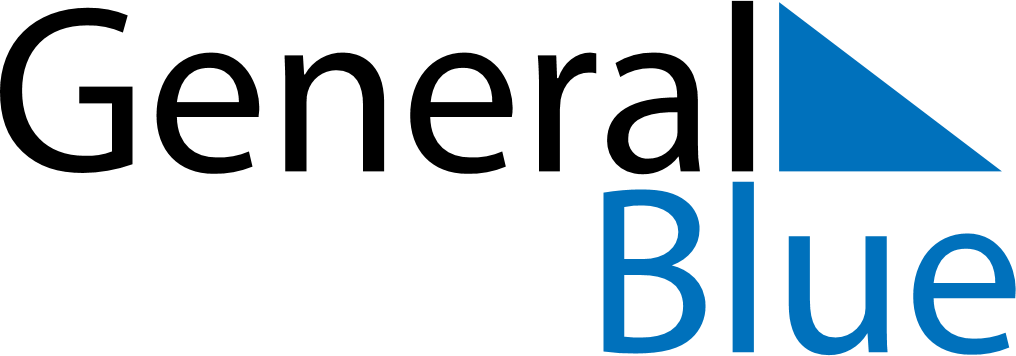 Q2 2021 CalendarAntigua and BarbudaQ2 2021 CalendarAntigua and BarbudaQ2 2021 CalendarAntigua and BarbudaQ2 2021 CalendarAntigua and BarbudaQ2 2021 CalendarAntigua and BarbudaQ2 2021 CalendarAntigua and BarbudaQ2 2021 CalendarAntigua and BarbudaApril 2021April 2021April 2021April 2021April 2021April 2021April 2021April 2021April 2021MONTUETUEWEDTHUFRISATSUN1234566789101112131314151617181920202122232425262727282930May 2021May 2021May 2021May 2021May 2021May 2021May 2021May 2021May 2021MONTUETUEWEDTHUFRISATSUN123445678910111112131415161718181920212223242525262728293031June 2021June 2021June 2021June 2021June 2021June 2021June 2021June 2021June 2021MONTUETUEWEDTHUFRISATSUN11234567889101112131415151617181920212222232425262728292930Apr 2: Good FridayApr 4: Easter SundayApr 5: Easter MondayMay 1: Labour DayMay 23: PentecostMay 24: Whit Monday